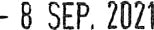 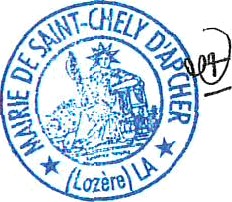 Offre d’emploi Directeur des Services Techniques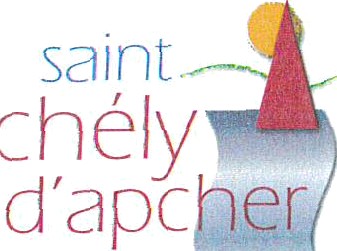 -La Commune de SAINT-CHELY d’APCHER — 4771 habitants3ᵉ”” ville de Lozère, située aux portes de l’autoroute A 75, à caractère industriel et touristique, lauréate du programme national « Petites Villes de Demain »RECRUTE dès que possible, à temps complet par voie statutaire, ou à défaut par voie contractuelle,UN DIRECTEUR DES SERVICES TECHNIQUES (H/F)Catégorie A ou B de la filière techniqueIngénieurs ou techniciens territoriauxPlacé sous l’autorité du Directeur Général des Services, en relation avec Madame le Maire et I’Adjoint aux Travaux, vous pilotez et coordonnez l’action au quotidien des services techniques.Vous êtes secondé par un adjoint, responsable des ateliers municipaux.- MISSIONS :Assurer la direction des services techniques composé de 17 agents répartis en trois pôles : voirie, bâtiments, espaces verts. Communiquer l’activité des services et Ieur planification au moyen de tableaux de bords partagés et reportings réguliers Participer à la définition des orientations stratégiques sur le plan techniqueParticiper à la p|anification et à I’élaboration des programmes annuels et pluriannuels des investissements et des travaux d’entretien et de maintenance.Définir les budgets à mobiliserConduire les études de programmation préalables demandées par les élus Rédiger les cahiers des charges techniques nécessaire à la passation des marchésSuivre I’exécution technique des chantiers et leur mise en œuvre dans leur cadre réglementaire Participer aux commissions de travaux et d’appel d’offres et rédiger tes rapportsAssurer l’interface avec les partenaires titulaires des contrats et missions délégués des services concédésAssurer le suivi des contrôles réglementaires et la sécurité des bâtiments communaux (participation aux visites périodiques de sécurité)Définir la programmation des travaux en régie et animer le suivi de leur exécution, y compris comptable Coordonner la conduite opérationnelle des projets techniquesReprésenter la collectivité aux réunions techniques initiées par des instances internes- PROFIL ET COMPETENCES :Titulaire d’un diplôme de niveau MASTER 2 ou école d’ingénieur ou autre diplôme technique équivalentExpériences signi(icatives exigées sur un poste similaire Aptitude à la direction, à l’encadrement et au managementCapacités d’expertise, pluridisciplinaire : Voirie, bâtiment, espaces verts, aménagement  urbainMaîtrise de l'environnement territorial et des procédures administratives et juridiquesQualité rédactionnelle nécessaireAptitude à la conduite de projet et du travail en transversalité Connaissances avérées des enjeux des politiques publiques capacité à proposer des solutions opérationnelles.Sens du service public et de proximité- CONDITIONS D’EMPLOIRémunération statutaire, régime Indemnitaire, prime fin d’année, avantages du CNAS et d'un CDS Participation de I’employeur à la complémentaire santé et prévoyanceAstreintes de direction possible Véhicule de serviceDate limite de réception des candidatures : 15 octobre 2021, délai de rigueurCV, lettre de motivation et dernier arrêté de situation administrative adressée par courrier à : Madame Christine HUGON, Maire de ST-CHELY d’APCHER,Mairie67,rueThêophi|eRousset48200 ST-CHELY d’APCHERet par courriel : laurent.aubery@stchelydapcher.frà I’attention du Directeur Général des Services,M. Laurent AUBERY (04.66.31.38.53)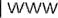 Mairie 1   7Apcher |Tel 04 /›5 3 1 00 67 | Fax04.ôù 3 î.38.ôô I		 .fr | www stchelydapc her fr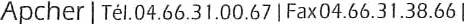 